ПРОТОКОЛ №заседания комиссии по предупреждению и ликвидации ЧС и ПБ администрации МО «Боханский район» Место проведения: актовый зал в здании администрации муниципального образования «Боханский район» (669311, Иркутская обл., Боханский р-н, ул. Ленина, 83, 1-й этаж).Вел заседание:На заседании присутствовали:Повестка дня:«О внесении изменений в состав КЧС».По первому вопросу повестки дня выступила: председатель КЧС и ПБ МО «Боханский район» (Убугунова С.М.).Убугунова С.М. – в своей информации отметила следующее: в соответствии с изменениями в составе КЧС и ПБ и распоряжением Службы ветеринарии Иркутской области от 01.04.2016 года №31-ср-л «О назначении на должность Кустова С.Г.», необходимо внести изменения в состав комиссия по предупреждению и ликвидации чрезвычайных ситуаций и обеспечении пожарной безопасности муниципального образования «Боханский район»Комиссия по предупреждению и ликвидации чрезвычайных ситуаций и обеспечению пожарной безопасности муниципального образования «Боханский район» решила:По первому вопросу повестки дня:Информацию председателя КЧС и ПБ администрации МО «Боханский район» (Убугунова С.М.) принять к сведению.Внести следующие изменения в постановление администрации МО «Боханский район» от 9.10.2013 года № 934 «О комиссии по предупреждению и ликвидации чрезвычайных ситуаций и обеспечению пожарной безопасности органа местного самоуправления муниципального района».Вывести из состава комиссии по предупреждению и ликвидации чрезвычайных ситуаций и обеспечению пожарной безопасности органа местного самоуправления муниципального района «Боханский район» (далее - комиссия):- Верхозина Андрея Леонидовича – заместителя мэра по социальным вопросам администрации МО «Боханский район», заместителя председателя комиссии;- Налётову Анну Александровну – начальника ОГБУ «Боханская СББЖ», члена комиссии.Ввести в состав комиссии:- Халматова Андрея Геннадьевича – Врио начальника ПСЧ-44 (по охране п. Бохан), заместителя председателя комиссии;- Кустова Сергея Гавриловича – начальника ОГБУ «Боханская СББЖ», члена комиссии.«О проведенных мероприятиях по обеспечению безаварийного пропуска паводковых и талых вод весенне-летнего сезона 2016года на территории сельских поселений Боханского района».По второму вопросу повестки дня выступили: зам. главы МО «Тихоновка» (Мискевич Н.Н.), глава МО «Александровское» (Прохоров С.И.).Мискевич Н.Н. - в своей информации отметила следующее: в 2016 году обстановка с паводками нормальная, принято постановление, имеется паспорт гидрологической безопасности, проведены беседы с населением, ситуация благоприятная.Прохоров С.И. в своей информации отметил следующее: обстановка с паводками на территории поселения, нормальная, водопропускные трубы очищены.Убугунова С.М.: Сергей Иванович, какая обстановка с магазином «Золотое руно» (Боброва Т.Ф.)?Прохоров С.И.: 18 марта 2016 года было проведено обследование комиссией, после чего было рекомендовано собственнику провести отсыпку грунтом снаружи по периметру высотой 1 метр с восточной и северной стороны, демонтировать железобетонную конструкцию перед входом в здание объекта, для возможности выполнения работ по нарезанию кювета вдоль дороги по улице Дзержинского, для отвода паводковых вод.Александровскому участку Иркутского филиала ОАО «Дорожная служба Иркутской области» (Мутуков А.П.А.) в срок до 1 августа 2016 года, было рекомендовано провести мероприятия по отводу паводковых вод с восточной стороны объекта от резерва до русла р. Сарафановка, очистить прямоугольную трубу, проходящую под автодорогой Иркутск - Усть-Уда от железобетонных конструкций, обрушившихся с боковых сторон, провести работы по нарезанию кювета перед объектом, вдоль автодороги по улице Дзержинского с юга на север от объекта до русла р. Сарафановка, очистить и углубить прямоугольную трубу, проходящую под дорогой улицы Дзержинского по руслу р. Сарафановка, углубить русло р. Сарафановка от автодороги Иркутск - Усть-Уда до дороги по улице Дзержинского в соответствии с требованиями нормативных документов.Исполнение всех мероприятий взято под мой личный контрольКомиссия по предупреждению и ликвидации чрезвычайных ситуаций и обеспечению пожарной безопасности муниципального образования Боханский район решила:По второму вопросу повестки дня:Информацию зам. главы администрации МО «Тихоновка» (Мискевич Н.Н.) и главы администрации МО «Александровское» (Прохоров С.И.) принять к сведению.«О планируемой работе Управления образования в сфере профилактики безопасности детей на водных объектах в ходе летнего сезона 2016 года на территории МО «Боханский район»».По третьему вопросу повестки дня выступил: методист по охране труда и пожарной безопасности управления образования МО "Боханский район" (Дарханов А.С.).Дарханов А.С. - в своей информации отметил следующее: Все купания запрещены, изданы нормативно-правовые акты, проведены беседы с родителями и учащимися.Убугунова С.М.: 18.04.2016 г. в с. Серёдкино, Боханского района на берегу р. Ангара обнаружено двое детей без признаков жизни (предварительная причина смерти - переохлаждение).Погибший Осипов Роман Вячеславович 05.10.2011 г.р. обнаружен на льду вблизи полыньи (семья неблагополучная). Погибшая Серёдкина Любовь Сергеевна 28.12.2010 г.р. обнаружена на берегу р. Ангара (семья неблагополучная). Дети без присмотра играли на берегу р. Ангара, обнаружены соседями. Какие меры предприняли по данному происшествию?Дарханов А.С.: Данный вопрос будет рассматриваться на КДН.Убугунова С.М.: Уважаемые члены КЧС и присутствующие, необходимо спрашивать жестко, по всем вопросам должны иметь документацию, оформленную соответствующим образом.Середкина И.А. - в своей информации отметила следующее: в с. Середкино данные семьи были посещены ранее, были проведены беседы.Комиссия по предупреждению и ликвидации чрезвычайных ситуаций и обеспечению пожарной безопасности муниципального образования Боханский район решила:По третьему вопросу повестки дня:Информацию методиста по охране труда и пожарной безопасности управления образования АМО «Боханский район» (Дарханов А.С.) принять к сведению.Утвердить План обеспечения безопасности людей на водных объектах, охране их жизни и здоровья в летний купальный сезон 2016 года (Приложение №1)Начальнику управления образования администрации МО «Боханский район» (Мунхоева Д.Ч.):3.1. В течение 2016 года направить на курсы повышения квалификации по категории «Преподаватели-организаторы курса ОБЖ» работников, у которых прошло 5 лет после прохождения первичного обучения;3.2. В срок до 13.05.2016 года в образовательных учреждениях создать уголки пожарной безопасности, а где они имеются – обновить;3.3. В срок до 22.04.2016 года довести до учащихся и работников образовательных учреждений и разместить в доступном месте постановление Правительства Иркутской области от 18 марта 2016 года №147-пп «Об установлении на территории Иркутской области особого противопожарного режима».3.4. Общую информацию о проделанной работе предоставить в срок до 20.05.2016 года председателю КЧС и ПБ администрации МО «Боханский район» по электронной почте: kabanovsv62@yandex.ru.«О готовности ТП РСЧС МО "Боханский район" к пожароопасному периоду, проведению мероприятий, направленных на предупреждение и ликвидацию чрезвычайных ситуаций, связанных с лесными пожарами»По четвертому вопросу повестки дня выступили: начальник ТОАЛХ Иркутской области по Кировскому лесничеству (Карнаухов М.А.), руководитель филиала ОГАУ "Ангарское лесохозяйственное объединение" (Губин М.А.).Карнаухов М.А. - в своей информации отметил следующее: по выявленным замечаниям выявленных комиссией по проведению проверки юридических и физических лиц, задействованных в тушении лесных пожаров (ОГАУ Ангарское лесопожарное объединение и арендаторы лесных участков) с 24 по 26 февраля 2016 года, повторно были проведены проверки по устранению выявленных недостатков. Выявленные недостатки устранены, ОГАУ «Ангарское лесохозяйственное объединение» и арендаторы лесных участков подготовлены на 100%.Часть памяток и листовок на противопожарную тематику розданы главам сельских поселений для распространения среди населения. Дежурство осуществляется ежедневно с 08:00 до 22:00 часов.Середкина И.А.: население МО «Середкино» выписали дрова, как решить вопрос по заготовке дров в связи с введением ОПР?.В соответствии с п.п.1. п. 2. постановления Правительства Иркутской области от 18 марта 2016 года №147-пп «Об установлении на территории Иркутской области особо противопожарного режима» запрещено посещение гражданами лесов при наступлении III класса и выше пожарной опасности в лесах по условиям погоды, кроме случаев, связанных с использованием лесов на основании заключенных государственных контрактов, договоров аренды участков лесного фонда, государственных заданий в целях проведения определенных видов работ по обеспечению пожарной и санитарной безопасности в лесах, а также осуществления мониторинга пожарной опасности в лесах и иных случаев, в том числе связанных с проездом в оздоровительные учреждения, туристические базы, с соблюдением правил пожарной безопасности в лесах. Дрова населению выписываются на основании областного закона от 00.00.00 №109-оз «» по договорам купли продажи. Значит, их можно заготавливать при наступлении I-II класса, не выше.Губин М.А. - в своей информации отметил следующее: подготовка техники осуществлена на 100%, дополнительно приобретен необходимый инвентарь и оборудование, проведена вакцинация работников ПХС ОГАУ «Ангарское лесохозяйственное объединение». На сегодняшний день по штату 22 рабочих, 4 водителя из них 3 тракториста, принято на работу 9 рабочих ПХС.Установлено 9 аншлагов на противопожарную тематику (7 в 2015 году, 2 в 2016 году). Создано 3 группы на тушение лесных пожаров.Комиссия по предупреждению и ликвидации чрезвычайных ситуаций и обеспечению пожарной безопасности муниципального образования Боханский районрешила:По четвертому вопросу повестки дня:Информацию начальника ТОАЛХ Иркутской области по Кировскому лесничеству (Карнаухов М.А.) и руководителя филиала ОГАУ "Ангарское лесохозяйственное объединение" (Губин М.А.) принять к сведению.Рекомендовать главам сельских поселений: 2.1. Заключить соглашение с владельцами транспортных средств, привлекаемых для целей пожаротушения;2.2. Выполнять пункты плана взаимодействия ТОАЛХ Иркутской области по Кировскому лесничеству, МО МВД России «Боханский», ОНД по УОБО и сил муниципального звена ТП РСЧС Иркутской области единой государственной системы предупреждения и ликвидации чрезвычайных ситуаций в пожароопасный период 2016, в части касающейся;2.3. Продолжить:2.3.1. Информирование населения об оперативной обстановке с пожарами и гибелью человека на пожаре, о соблюдении правил пожарной безопасности в быту и на рабочих местах через средства массовой информации (газета "Сельская правда", местные вестники), всеми доступными методами (доска информаций, водонапорные башни, уголки пожарной безопасности, торговые точки и т.д.);2.3.2. Трансляцию роликов по пожарной безопасности используя мобильные средства громкого речевого оповещения, систему громкого уличного речевого оповещения населения;2.3.3. Проводить встречи и сходы с населением в населенных пунктах муниципальных образований, на которых разъяснять правила пожарной безопасности;2.3.4. Информацию о проделанной работе предоставить в срок до 29.04.2016 года председателю КЧС и ПБ администрации МО «Боханский район» по электронной почте: kabanovsv62@yandex.ru.«О выполнении профилактических мероприятий для обеспечения защиты населенных пунктов, прилегающих к лесным массивам, от перехода лесных пожаров и палов сухой травы»По пятому вопросу повестки дня выступили: заместитель начальника ОНД по УОБО (Сахаров С.А.).Сахаров С.А. – в своей информации отметил следующее: в рамках постановления Правительства Иркутской области от 18 марта 2016 года №147-пп «Об установлении на территории Иркутской области особо противопожарного режима» по МО «Бохан» имеются нарушения, не везде сделаны минерализованные полосы. В п. Бохан в микрорайоне «Южный», порубочные остатки не убраны. Всего по району выявлено 11 административных правонарушений. Постановлением администрации МО «Боханский район» от 5.04.2016 года №100 «О проведении двухмесячника по санитарной очистке и благоустройству» во всех сельских поселениях с 4 апреля по 3 июня 2016 года объявлен 2-х месячник. В связи с этим необходимо организовать исполнение мероприятий по санитарной очистке территорий, установить аншлаги о запрещении свалок мусора, в том числе в водоохранных зонах, рекомендовать руководителям предприятий и организаций различных форм собственности привести закреплённые и прилегающие территории в надлежащее санитарное состояние, обеспечить своевременный вывоз отходов производства и потребления в места складирования.Нефедьев С.Н.: как быть с порубочными остатками, кладбище в с. Олонки находится в лесной зоне, если порубочные остатки не разрешают убирать, каким образом мы сможем очистить кладбище, можно ли разрешить отпускать их на дрова населению?Комиссия по предупреждению и ликвидации чрезвычайных ситуаций и обеспечению пожарной безопасности муниципального образования Боханский районрешила:По пятому вопросу повестки дня:Информацию заместителя начальника ОНД по УОБО (Сахаров С.А.) принять к сведению.Рекомендовать главам сельских поселений проводить профилактические мероприятия (Опашка, скашивание, вывоз мусора с несанкционированных свалок), отчет ежедневно предоставлять в ЕДДС по электронной почте: eddsbohan@mail.ru.«Об утверждении состава маневренных и патрульных групп, созданных для оперативного реагирования на защиту населенных пунктов при угрозе перехода лесных пожаров»По шестому вопросу повестки дня выступил: Врио начальника ПСЧ-44 (по охране п. Бохан) (Халматов А.Г.).Халматов А.Г. – в своей информации отметил следующее: в целях оперативного реагирования на защиту населенных пунктов при угрозе перехода лесных пожаров созданы 53 межведомственные патрульные; патрульно-манёвренные и манёвренные группы (13 – патрульно-маневренных групп, 38 – патрульных групп и 2 маневренные группы) муниципального образования МО «Боханский район» в весенне-летний пожароопасный период 2016 года.Патрульные группы формируются в целях осуществления своевременного наземного мониторинга обстановки с природными пожарами и загораниями на территории муниципальных образований всех категорий земель, проверки данных космического мониторинга и осуществления профилактической работы по предупреждению пожаров и загораний.Манёвренные группы формируются для принятия оперативных мер по тушению обнаруженных очагов природных пожаров и загораний.Патрульно-манёвренные группы обеспечивают как мониторинг, так и реагирование на обнаруженные очаги природных пожаров и загораний.В состав манёвренных, патрульно-манёвренных и патрульных групп, в зависимости от выполняемых задач, включаются представители:- органов местного самоуправления всех уровней;- старосты сельских населённых пунктов;- территориального отдела агентства лесного хозяйства Иркутской области по Кировскому лесничеству;- подразделений МВД России;- подразделений МЧС России;- хозяйствующих субъектов в пределах объектов и прилегающей территории (арендаторы земель лесного фонда, бригады энергослужб обслуживающие линейные объекты, дорожные службы и т.д.).Ранее по электронной почте в Ваш адрес были направлены составы маневренных и патрульных групп для ознакомления.На сегодняшнем заседании необходимо утвердить состав маневренных и патрульных групп, созданных для оперативного реагирования на защиту населенных пунктов при угрозе перехода лесных пожаров.Комиссия по предупреждению и ликвидации чрезвычайных ситуаций и обеспечению пожарной безопасности муниципального образования Боханский районрешила:По шестому вопросу повестки дня:Информацию Врио начальника ПСЧ-44 (по охране п. Бохан) (Халматов А.Г.) принять к сведению.Утвердить состав маневренных и патрульных групп, созданных для оперативного реагирования на защиту населенных пунктов при угрозе перехода лесных пожаров с учетом внесенных изменений (Приложение №2).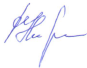 ПЛАНобеспечения безопасности людей на водных объектах, охране их жизни и здоровья в летний купальный сезон 2016 года на территории МО «Боханский район»Состав межведомственных манёвренных, патрульно-манёвренных и патрульных групп муниципального образования "Боханский район"УТВЕРЖДАЮПервый заместитель мэра,председатель комиссии по предупреждению и ликвидации чрезвычайных ситуаций и обеспечению пожарной безопасностиС.М. УбугуноваС.М. Убугунова«20»апреляапреля2016года20 апреля 2016 годаВремя: 12:30п. Бохан- Убугунова Софья Михайловна – первый заместитель мэра, председатель комиссии по предупреждению и ликвидации чрезвычайных ситуаций и обеспечению пожарной безопасности администрации муниципального образования «Боханский район».Председатель комиссии:Председатель комиссии:Убугунова Софья МихайловнаПервый заместитель мэра администрации муниципального образования «Боханский районЗаместители председателя комиссии:Заместители председателя комиссии:Гагарин Сергей ИвановичЗаместитель мэра по ЖКХ и КСХалматов Андрей ГеннадьевичВрИО начальника ПСЧ-44 (по Охране п. Бохан)Секретарь комиссии:Секретарь комиссии:Кабанов Степан ВладимировичГлавный специалист ГО ЧС и ПБ администрации муниципального образования «Боханский район»Члены комиссии:Члены комиссии:Баглаева Елена АлександровнаГлава администрации МО «Укыр»Батюрова Вера АлексеевнаГлава администрации МО «Шаралдай»Башкатов Дмитрий ВикторовичНачальник отдела полиции (дислокация п. Бохан) МО МВД России «Боханский»Григорьев Михаил МаксимовичНачальник отдела сельского хозяйстваИванов Виталий ВасильевичНачальник ОКС администрации МО «Боханский район»Иванов Максим Петрович Глава администрации МО «Новая Ида»Карнаухов Михаил АнатольевичДиректор ТОАЛХ «Кировское лесничество»Каталкин Иван НиколаевичДиректор МУП «Заря»Кустов Сергей ГавриловичНачальник ОГБУ «Боханская станция по борьбе с болезнями животных»Малинкина Татьяна АлексеевнаВедущий специалист по торговле администрации МО «Боханский район»Мунхоева Дарима ЧимитдоржиевнаНачальник УО администрации МО «Боханский район»Мутуков Ахмат Паша АлавдиновичНачальник Александровского участка Иркутского филиала ОАО «Дорожная служба Иркутской области»Мячина Галина ВасильевнаНачальник отдела по УМИ администрации МО «Боханский район»Нефедьев Сергей НиколаевичГлава администрации МО «Олонки»Прохоров Сергей ИвановичГлава администрации МО «Александровское»Сахаров Степан АлександровичЗаместитель начальника отдела надзорной деятельности УОБО майор внутренней службыСерёдкина Ирина АлексеевнаГлава администрации МО «Середкино»Скоробогатова Марина ВладимировнаГлава администрации МО «Тихоновка»Таряшинов Алексей МихайловичГлава администрации МО «Тараса»Ткач Александр СергеевичГлава администрации МО «Буреть»Улаханова Анна ИннокентьевнаГлава администрации МО «Хохорск»Халтакшинова Инна ОлеговнаНачальник отдела культуры администрации МО «Боханский район»Чикулева Тамара СпиридоновнаГлава администрации МО «Бохан»«О внесении изменений в состав КЧС»«О внесении изменений в состав КЧС»Докладчик:Председатель КЧС и ПБ администрации МО «Боханский район»Убугунова Софья Михайловна«О проведенных мероприятиях по обеспечению безаварийного пропуска паводковых и талых вод весенне-летнего сезона 2016года на территории сельских поселений Боханского района».«О проведенных мероприятиях по обеспечению безаварийного пропуска паводковых и талых вод весенне-летнего сезона 2016года на территории сельских поселений Боханского района».Докладчики:Глава МО «Тихоновка»Скоробогатова Марина Владимировна;Глава МО «Александровское»Прохоров Сергей Иванович.«О планируемой работе Управления образования в сфере профилактики безопасности детей на водных объектах в ходе летнего сезона 2016 года на территории МО «Боханский район»».«О планируемой работе Управления образования в сфере профилактики безопасности детей на водных объектах в ходе летнего сезона 2016 года на территории МО «Боханский район»».Докладчик:Методист по охране труда и пожарной безопасности управления образования АМО «Боханский район»Дарханов Александр Сергеевич«О готовности ТП РСЧС МО "Боханский район" к пожароопасному периоду, проведению мероприятий, направленных на предупреждение и ликвидацию чрезвычайных ситуаций, связанных с лесными пожарами».«О готовности ТП РСЧС МО "Боханский район" к пожароопасному периоду, проведению мероприятий, направленных на предупреждение и ликвидацию чрезвычайных ситуаций, связанных с лесными пожарами».Докладчик:Начальник ТОАЛХ Иркутской области по Кировскому лесничествуКарнаухов Михаил АнатольевичСодокладчикРуководитель филиала ОГАУ "Ангарское лесохозяйственное объединение"Губин Максим АндреевичО выполнении профилактических мероприятий для обеспечения защиты населенных пунктов, прилегающих к лесным массивам, от перехода лесных пожаров и палов сухой травыО выполнении профилактических мероприятий для обеспечения защиты населенных пунктов, прилегающих к лесным массивам, от перехода лесных пожаров и палов сухой травыДокладчик:Заместитель начальника ОНД по УОБОСахаров Степан Александрович«Об утверждении состава маневренных и патрульных групп, созданных для оперативного реагирования на защиту населенных пунктов при угрозе перехода лесных пожаров»«Об утверждении состава маневренных и патрульных групп, созданных для оперативного реагирования на защиту населенных пунктов при угрозе перехода лесных пожаров»Докладчик:Врио начальника ПСЧ-44 (по охране п. Бохан)Халматов Андрей ГеннадьевичГлавный специалист ГО ЧС и ПБ, секретарь комиссииС.В. КабановПриложение №1к решению КЧС и ПБ администрации МО «Боханский район»Приложение №1к решению КЧС и ПБ администрации МО «Боханский район»Приложение №1к решению КЧС и ПБ администрации МО «Боханский район»Приложение №1к решению КЧС и ПБ администрации МО «Боханский район»Приложение №1к решению КЧС и ПБ администрации МО «Боханский район»Приложение №1к решению КЧС и ПБ администрации МО «Боханский район»Приложение №1к решению КЧС и ПБ администрации МО «Боханский район»от«20»апреля2016 года № 4№п/пНаименование мероприятийСрокисполненияОтветственныеза выполнениеРассмотреть на заседаниях комиссий по чрезвычайным ситуациям и пожарной безопасности при администрациях муниципальных образований, вопросы состояния охраны жизни людей на воде за 2016 год (в дальнейшем – ежегодно в установленные сроки)23.05.2016Главы МОРазработать и утвердить своим распоряжением план мероприятий по обеспечению безопасности людей на водоемах в 2016 году, включающий мероприятия по подготовке мест отдыха населения на воде (в дальнейшем – ежегодно в установленные сроки)до 15.06.2016Главы МОУстановить места, используемые для массового отдыха, туризма и спорта людей на водоемах, закрепить их за конкретными предприятиями и службами с оформлением соответствующих документов и представлением их в Осинскую группу патрульной службы Подразделения ФКУ «Центр ГИМС МЧС России по Иркутской области"  до 15.06.2016Главы МО, ТО УФС Роспотребнадзора по Иркутской области в Эхирит-Булагатском, Баяндаевском, Аларском, Нукутском, Осинском, Боханском, Качугском, Усть-Удинском и Жигаловском районахСоздать комиссии при администрациях муниципальных образований по контролю за выполнением мероприятий по охране жизни людей на водедо 15.06.2016Главы МОЗарегистрировать владельцев и балансодержателей пляжей и мест для купаниядо 01.06.2016Мэр районаПровести работу по организации пляжей и мест массового отдыха на воде, соответствующих требованиям Правил охраны жизни людей на водных объектах в Иркутской области, утвержденных постановлением Правительства Иркутской области от 8 октября 2009 года № 280/59-ППдо 01.07.2016Ответственныеза водные объектыОпределить места, опасные для купания, с выставлением в этих местах, информационных и запрещающих знаков и аншлагов «Купание запрещено»до 15.06.2016Ответственныеза водные объектыОборудовать средствами наглядной агитации по правилам поведения и мерам безопасности на воде, места купания и пляжидо 15.06.2016Ответственныеза водные объектыРазместить в средствах массовой информации МО (Муниципальный вестник) информацию, направленную на предотвращение несчастных случаев с людьми на водных объектах, о правилах поведения на водных объектах, приемах спасения и самоспасения;до 15.06.2016Главы МО, ответственные за водные объектыРазвернуть на пляжах ведомственные спасательные посты, пункты медицинской помощи и организовать охрану общественного порядкадо 15.06.2016Главы МО, ответственные за водные объектыОсуществить проверку готовности к купальному сезону и прием мест массового отдыха населения на водных объектахдо 15.06.2016Комиссии при МОПровести техническое освидетельствование и водолазное обследование пляжей на годность к эксплуатациидо 15.06.2016Ответственные за водные объектыПровести, совместно с представителями ГИМС, совещания с руководителями организаций (турбаз, детских оздоровительных лагерей, пляжей и т.п.), являющихся пользователями водных объектов для рекреационных целей, по вопросам обеспечения безопасности людей на водоемах в период купального сезона и безопасной эксплуатации маломерных судов в период навигациииюнь 2016Главы МО, ГИМС, Ответственные за водные объектыПровести месячник смотра безопасности на водеиюнь-июль 2016КЧС и ПБ при администрациях МОПровести силами управления образования, совместно с инспекторами ГИМС, информационно-пропагандистскую работу среди школьников, детей дошкольного возраста и их родителей о правилах поведения на водеВ течение учебного годаУправление образования,ГИМСОрганизовать проведение спецкурсов в школах и учебных заведениях по безопасности поведения на водеВ течение учебного годаУправление образования МО «Боханский район»Утвердить график и организовать постоянный контроль за санитарным состоянием пляжей и качеством воды в местах массового купанияиюнь-август 2016ТО УФС Роспотребнадзора по Иркутской области в Эхирит-Булагатском, Баяндаевском, Аларском, Нукутском, Осинском, Боханском, Качугском, Усть-Удинском и Жигаловском районахРазработать график посещения (подворовых обходов) неблагополучных и неполных семей, проживающих вблизи водных объектов комиссиями по делам несовершеннолетних, совместно с подразделениями по делам несовершеннолетних, с доведением информации до родителей о недопустимости безнадзорного нахождения детей на воде, а также о случаях гибели детей, оставленных без присмотраиюнь-август 2016КДН и ЗП МО «Боханский район»,ПДН МО МВД России «Боханский»,Главы МОПровести сходы с населением по тематике - «Обеспечение безопасности людей, в том числе детей и рыбаков, на водных объектах»июнь-август 2016Главы МООрганизовать выполнение профилактических мероприятий по предотвращению несчастных случаев с людьми на водеиюнь-август 2016Редакция газеты «Сельская правда», Мэр районаОрганизовать обучение правилам поведения и соблюдению безопасности на воде охотников и рыболововпостоянноОбщество охотников и рыболововОрганизовать учет и анализ несчастных случаев на водев течение учебного годаОсинский участок ГИМСПриложение №2к решению КЧС и ПБ администрации МО «Боханский район»Приложение №2к решению КЧС и ПБ администрации МО «Боханский район»Приложение №2к решению КЧС и ПБ администрации МО «Боханский район»Приложение №2к решению КЧС и ПБ администрации МО «Боханский район»Приложение №2к решению КЧС и ПБ администрации МО «Боханский район»Приложение №2к решению КЧС и ПБ администрации МО «Боханский район»Приложение №2к решению КЧС и ПБ администрации МО «Боханский район»от«20»апреля2016 года № 4№ п/пМОНаселённый пунктНаименование межведомственной манёвренной группыВид группыСтарший группы, должность, ФИО, телефонСостав группыСостав группыСостав группыСостав группыЗона ответственности, маршрут патрулирования№ п/пМОНаселённый пунктНаименование межведомственной манёвренной группыВид группыСтарший группы, должность, ФИО, телефон(чел.)из нихтех-ники (ед.)из нихЗона ответственности, маршрут патрулирования1Боханп. БоханГруппа № 1патрульно-маневреннаяЗам. главы МО Гергенова Х.С.. 8-904-122-69-004МО-1, ДПД-31ДПДп. Бохан2Боханп. БоханГруппа № 2патрульнаяГлава МО Чикулева Т.С. 8-904-127-63-113МО-2, ОНД-1,1МОп. Бохан3Буретьс. БуретьГруппа № 3патрульно-маневреннаяЗам. главы МО Пандурская И.Ю.8-952-631-00-444МО-1, ДПД-31ДПДМО "Буреть"4Буретьс. Буреть, д. ГрязнаяГруппа № 4патрульнаяГлава МО Ткач А.С. 8-908-663-05-813МО-2, ДПД-11МОс. Буреть,д. Грязная5Буретьд. Быргазова,д. ШарагунГруппа № 5патрульнаястароста Филиппов А.И.890412946382старост – 1,ДПД-11ста-ростад. Быргазова,д. Шарагун6Тарасас. ТарасаГруппа № 6патрульно-маневреннаяЗам. главы МО Бадагуев Р.Н. 8-950-145-16-004МО-1, ДПД-31ДПДМО "Тараса"7Тарасас. Тараса,д. Новый АлендарьГруппа № 7патрульнаяГлава МО Таряшинов А.М. 8-902-170-47-543МО-2
МВД-11МОс. Тараса,д. Новый Алендарь8Тарасад. Кулаково,д. Красная БуретьГруппа № 8патрульнаястароста Марчук С.В. 8-908-655-75-372старост-1, ДПД-11старостад. Кулаково,д. Красная Буреть9Олонкис. ОлонкиГруппа № 9патрульно-маневреннаяЗам. главы МО Федурина Н.А. 8-904-159-57-564МО-1, ДПД-31ДПДМО "Олонки"10Олонкис. Олонки,д. ГрехневкаГруппа №10патрульнаяГлава МО,Нефедьев С.Н.8-920-519-14-853МО-2, АЛХ-11МОс. Олонки,д. Грехневка11Олонкид. ЗахаровскаяГруппа № 11патрульнаяСтаростаХомколова О.П.,8-924-832-59-702старост – 1, ДПД-11старостад. Захаровская12Олонкид. Шипняговка,д. ВоробьевкаГруппа № 12патрульнаяСтаростаСоколова Н.Н.,8-964-819-00-612старост – 1, ДПД-11старостад. Шипняговка,д. Воробьевка13Александровскоес. АлександровскоеГруппа № 13патрульно-маневреннаяГлава МО "Александровское", Прохоров С.И.,тлф. 895010176394МО-1, ДПД-2, ФПС-11ДПДМО "Александровское"14Александровскоес. Александровское, д. КлючиГруппа № 14патрульнаяГлава МО "Александровское", Прохоров С.И.тлф. 89501017639,Возмилов А.Е.тлф. 890864100283МО-2, МВД-11МОс. Александровское, д. Ключи15Александровскоед. Усолье-ЖилкиноГруппа № 15патрульнаяСтароста Толокин А.Г.тлф.8-904-137-81-722старост - 1 ДПД-11старостад. Усолье-Жилкино16Новая Идас. Новая ИдаГруппа № 16патрульно-маневреннаязам. главы МО "Новая Ида" Баханова Л.В.Тлф. 890866886314МО-1, ДПД-31ДПДМО "Новая Ида"17Новая Идас. Новая Ида, с. Усть-Тараса,д. ЗагликГруппа № 17патрульнаяГлава МОИванов М.П.Тлф. 890866174143МО-2, ОНД-11МОс. Новая Ида, с. Усть-Тараса,д. Заглик18Новая Идад. Хандагай,д. ГречохонГруппа № 18патрульнаяСтаростаАгапов Д.М.8-964-658-88-162ДПД-1старост-11старостад. Хандагай,д. Гречохон19Новая Идад. БулыкГруппа № 19патрульнаяСтароста Садыков А.Д.8-904-141-82-092ДПД-1 староста-11старостад. Булык20Середкинос. СередкиноГруппа № 20патрульно-маневреннаязам. главы МО "Середкина" Шарыпова И.А. Тлф. 890412382874МО-1, ДПД-2, ФПС-11ДПДМО "Середкино"21Середкинос. СередкиноГруппа № 21патрульнаяГлава МО "Середкина" Середкина И.А..тлф. 895008244923МО-2, ДПД-11МОс. Середкино22Середкинод. Донская,д. КартыгейГруппа № 22патрульнаяСтаростаДуденкова А.С.тлф 892454355012ДПД-1
староста-11старостад. Донская,д. Картыгей23Середкинод. МутиновоГруппа № 23патрульнаяСтаростаМовинова Э.Б.тлф 890865450122ДПД-1, староста-11старостад. Мутиново24Казачьес. КазачьеГруппа № 24патрульно-маневреннаязам. главы МО "Казачье" Герасимова Т.Г.. Тлф. 890866245394МО-2ДПД-2, ФПС-11ДПДМО "Казачье"25Казачьес. Казачье,д. Крюково, д. ЕршовоГруппа № 25патрульнаяГлава МО "Казачье" Пушкарева Т.С..тлф. 890866818873МО-2, ДПД-11МОс. Казачье,д. Крюково, д. Ершово26Казачьед. Черниговская, д. БайхановаГруппа № 26патрульнаястароста,Михайлова Г.В.,8-924-629-72-022староста-1 ДПД-11старостад.Черниговская,д. Байханова27Казачьед. Логаново, д. ТымырейГруппа № 27патрульнаяСтаростаБормотова Т. С. тлф. 892460925272староста-1 ДПД-11старостад. Логаново, д.Тымырей28Каменкас.КаменкаГруппа № 28патрульно-маневреннаязам.главы МО "Каменка" Джураева А.А.. Тлф. 890864609654МО-1,  ДПД-31ДПДМО "Каменка"29Каменкас. Каменка, д. Калашниково, д. СклянкаГруппа № 29патрульнаяГлава МО "Каменка" Петрова Н.Б. тлф. 890866023953МО-2,  МВД-11МОс. Каменка, д. Калашниково, д. Склянка30Каменкад. Морозово,д. Пашково,д. ВантеевскаяГруппа № 30патрульнаястароста         Склянов П.А. тлф.892429076542ДПД-1 староста-11старостад. Морозово, д. Пашково, д. Вантеевская31Каменкад. Гречохон,д. МакаровскаяГруппа № 31патрульнаяСтароста Глацунов С.И.тлф. 895008242122ДПД-1 староста-11старостад. Гречохон, д. Макаровская32Каменкад. УгольнаяГруппа № 32патрульнаяСтаростаЕршов И.А.тлф. 895009367022ДПД-1, старост-11старостд. Угольная33Хохорскс. ХохорскГруппа № 33патрульно-маневреннаязам.главы, Ангаткина С.В., Тлф. 890276903184МО-1, ДПД-31ДПДМО "Хохорск"34Хохорскс. Хохорск, д. Ижелха, д. ХаратиргенГруппа № 34патрульнаяГлава МО, Улаханова А.И., тлф. 890411056163МО-2, МВД-11МОс. Хохорск, д. Ижелха, д. Харатирген35Хохорскд. Нововоскресенка,д. РусиновкаГруппа № 35патрульнаястароста      Филиппов А.В. 890866248582ДПД-1, старост-11старостад. Нововоскресенка, д. РусиновкаХохорскд. Хиретин, д.ШунтаГруппа № 36патрульнаяСтаростаНикифорова И.Н. 895007365392ДПД-1, старост-11старостад. Хиретин,д.Шунта36Укырс. УкырГруппа № 37патрульнаязам. Главы, Нархинова С.А., Тлф. 890415226114МО-1, ДПД-3,1ДПДМО "Укыр"37Укырс.Укыр, д.Хоргелок, д.Усть-Укыр, д.ТачигирГруппа № 38патрульнаяГлава МО, Баглаева Е.А., Тлф. 890217702473МО-2 МВД-11МОс. Укыр, д. Хоргелок, д. Усть-Укыр, д. Тачигир38Укырд. МаньковоГруппа № 39патрульнаястароста, Сускина Н.И., тлф. 890413813422ДПД-1, староста-11старостад. Маньково39Укырд. ПетрограновкаГруппа № 40патрульнаястароста, Гончаров В.Н., тлф. 895006888652ДПД-1, староста-11старостад. Петрограновка40Укырд. ЛаврентьевскаяГруппа № 41патрульнаястароста,Несиднева Л.А., тлф. 895014408112старост-1 ДПД-11старостад. Лаврентьевская41Тихоновкас. ТихоновкаГруппа № 42патрульно-маневреннаяЗам. Главы, Мискевич Н.Н., тлф. 890414001664МО-1, ППСС-1 ДПД-21ДПДМО "Тихоновка"42Тихоновкас. ТихоновкаГруппа № 43патрульнаяГлава МО, Скоробогатова М.В. тлф. 890414001664МО-2, АЛХ -11МОс. Тихоновка43Тихоновкад. Чилим,д. ПарамоновкаГруппа № 44патрульнаястароста, Наумов О.К., тлф. 890866149762староста-1 ДПД-11старостад. Чилим,д. Парамоновка44Шаралдайс. ДундайГруппа № 45патрульно-маневреннаязам. Главы, Мантыкова А.Г., тлф. 890865664134МО-1ДПД-31ДПДМО "Шаралдай"45Шаралдайс. Дундай, д. Вершина, д. Хонзой, д. НашатаГруппа № 46патрульнаяГлава МО, Батюрова В.А., тлф. 895262880993МО-2, ДПД-11МОс. Дундай, д. Вершина, д. Хонзой, д. Нашата46Шаралдайд. ИдаГруппа № 47патрульнаястароста, Гуцу Ю.А., тлф.890254261442ДПД-1, староста-11старостад. Ида47Шаралдайд.Харагун, д.Базой, д.ГраничнаяГруппа № 48патрульнаястароста, Халмаков Д.С., тлф.895010640572старост-1 ДПД - 11старостад. Харагун, д. Базой,д. Граничная48Шаралдайд.Веселая ПолянаГруппа № 49патрульнаястароста, Металиченко А.Ю., тлф. 890217259782ДПД-1 староста-11старостад. Веселая Поляна49Патрульная группа ГИБДДНаселённые пункты Боханского района согласно карточки маршрута патрулированияГруппа № 50патрульнаясогласно графика сменности22- МВД11- МВДНаселённые пункты Боханского района согласно путевого листа50Патрульная группа ГИБДДНаселённые пункты Боханского района согласно карточки маршрута патрулированияГруппа № 51патрульнаясогласно графика сменности22- МВД11- МВДНаселённые пункты Боханского района согласно путевого листа51Боханский районп. БоханГруппа № 52маневреннаяЗам. Нач. ПСЧ-44 Имыгиров П.В. тлф. 8950085256610ФПС, ППСС4ФПС, ППССБоханский район54Боханский районс. ОлонкиГруппа № 53маневреннаяРуководитель филиала ОГАУ "Ангарское лесохозяйственное объединение",                                            Губин М.А.,                     тлф. 8904146603630АЛХ13АЛХБоханский район